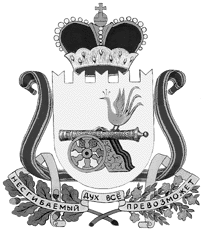 администрация муниципального образования«Вяземский район» смоленской областиПОСТАНОВЛЕНИЕот 19.12.2016 № 2077Об утверждении перечня муниципальных услуг, оказываемых Администрацией муниципального образования «Вяземский район» Смоленской области В соответствии с Федеральным законом от 27.07.2010 № 210-ФЗ                                «Об организации предоставления государственных и муниципальных услуг» Администрация муниципального образования «Вяземский район»      Смоленской области постановляет:  Утвердить прилагаемый «Перечень муниципальных услуг, предоставляемых Администрацией муниципального образования «Вяземский район» Смоленской области».Признать утратившим силу постановление Администрации муниципального образования «Вяземский район» Смоленской области                         от 18.05.2012 № 477.Опубликовать настоящее постановление в газете «Вяземский вестник» и разместить на официальном сайте Администрации муниципального образования «Вяземский район» Смоленской области.Контроль за исполнением настоящего постановления возложить на  заместителя Главы Администрации муниципального образования «Вяземский район» Смоленской области В.И. Алимова.Глава Администрации муниципального образования «Вяземский район» Смоленской области                                                   И.В. Демидова     ПЕРЕЧЕНЬ муниципальных услуг, предоставляемых Администрацией муниципального образования «Вяземский район» Смоленской области и муниципальными учреждениями, расположенными на территории муниципального образования «Вяземский район» Смоленской областиУТВЕРЖДЁНпостановлением Администрации муниципального образования «Вяземский   район» Смоленской области от 19.12.2016   № 2077№Наименование муниципальной услугиОрган местного самоуправления (структурное подразделение), ответственный за организацию предоставления муниципальной услугиВозмездность предоставления муниципальной услугиНормативный правовой акт, закрепляющий предоставление услуги за муниципальным образованием Получатель муниципальнойуслуги1234561. Муниципальные услуги, предоставляемые Администрацией муниципального образования «Вяземский район» Смоленской области  в рамках решения вопросов местного значения1. Муниципальные услуги, предоставляемые Администрацией муниципального образования «Вяземский район» Смоленской области  в рамках решения вопросов местного значения1. Муниципальные услуги, предоставляемые Администрацией муниципального образования «Вяземский район» Смоленской области  в рамках решения вопросов местного значения1. Муниципальные услуги, предоставляемые Администрацией муниципального образования «Вяземский район» Смоленской области  в рамках решения вопросов местного значения1. Муниципальные услуги, предоставляемые Администрацией муниципального образования «Вяземский район» Смоленской области  в рамках решения вопросов местного значения1. Муниципальные услуги, предоставляемые Администрацией муниципального образования «Вяземский район» Смоленской области  в рамках решения вопросов местного значенияВ сфере имущественных и земельных отношений1.1Предоставление в аренду земельных участков, государственная собственность на которые не разграничена, собственникам расположенных на них объектов недвижимостиКомитет имущественных отношенийБезвозмездно- Постановление Администрации муниципального образования «Вяземский район» Смоленской области от 26.05.2011 № 506 -  Постановление Администрации муниципального образования «Вяземский район» Смоленской области от 05.12.2012 № 1206 - Постановление Администрации муниципального образования «Вяземский район» Смоленской области от 27.08.2015 № 1555 В аренду – физические и юридические лицаВ постоянное (бессрочное) пользование – муниципальные учреждения, органы местного самоуправления, органы гос. власти1.2Предоставление в собственность земельных участков, государственная собственность на которые не разграничена,  собственникам расположенных на них объектов недвижимостиКомитет имущественных отношенийБезвозмездно- Постановление Администрации муниципального образования «Вяземский район» Смоленской области от 26.05.2011 № 505- Постановление Администрации муниципального образования «Вяземский район» Смоленской области от 05.12.2012 № 1205- Постановление Администрации муниципального образования «Вяземский район» Смоленской области от 27.08.2015 № 1554физические и юридические лица1.3Принятие решений  о прекращении права постоянного (бессрочного) пользования или права пожизненного наследуемого владения земельными участками при наличии заявлений правообладателей об отказе от праваКомитет имущественных отношенийБезвозмездно- Постановление Администрации муниципального образования «Вяземский район» Смоленской области от 26.05.2011 № 504- Постановление Администрации муниципального образования «Вяземский район» Смоленской области от 05.12.2012 № 1204физические и юридические лица1.4Предоставление информации об объектах учета содержащейся в реестре муниципальной собственности муниципального образования «Вяземский район» Смоленской областиКомитет имущественных отношенийБезвозмездно- Постановление Администрации муниципального образования «Вяземский район» Смоленской области от 14.10.2011 № 902- Постановление Администрации муниципального образования «Вяземский район» Смоленской области от 23.12.2011 № 1173- Постановление Администрации муниципального образования «Вяземский район» Смоленской области от 05.12.2012 № 1202физические и юридические лица1.5Предоставление права на земельные участки, государственная собственность на которые не разграничена, для целей не связанных со строительствомКомитет имущественных отношенийБезвозмездно- Постановление Администрации муниципального образования «Вяземский район» Смоленской области от 08.02.2012 № 111- Постановление Администрации муниципального образования «Вяземский район» Смоленской области от 28.12.2012 № 1305физические и юридические лица1.6Предоставление муниципального имущества муниципального образования «Вяземский район» Смоленской области в аренду (кроме земли)Комитет имущественных отношенийБезвозмездно- Постановление Администрации муниципального образования «Вяземский район» Смоленской области от 14.10.2011 № 1068- Постановление Администрации муниципального образования «Вяземский район» Смоленской области от 05.12.2012 № 1203физические и юридические лица1.7Предоставление земельных участков, государственная собственность на которые не разграничена, распоряжение которыми осуществляется органами местного самоуправления муниципального образования «Вяземский район» Смоленской области, для строительства, без предварительного согласования мест размещения объектовКомитет имущественных отношенийБезвозмездно- Постановление Администрации муниципального образования «Вяземский район» Смоленской области от 08.02.2012 № 1111- Постановление Администрации муниципального образования «Вяземский район» Смоленской области от 28.12.2012 № 1305- Постановление Администрации муниципального образования «Вяземский район» Смоленской области от 27.08.2015 № 1556физические и юридические лица1.8Предоставление земельных участков, находящихся в муниципальной собственности, и земельных участков, государственная собственность на которые не разграничена, распоряжение которыми осуществляется органами местного самоуправления муниципальных районов, для строительства с предварительным согласованием мест размещения объектовКомитет имущественных отношенийБезвозмездно- Постановление Администрации муниципального образования «Вяземский район» Смоленской области от 08.02.2012 № 111- Постановление Администрации муниципального образования «Вяземский район» Смоленской области от 29.01.2013 № 73физические и юридические лицаВ сфере архитектуры и землеустройства1.9Утверждение схемы расположения земельного участка или земельных участков на кадастровом плане территорииКомитет по архитектуре и землеустройствуБезвозмездноАдминистративный регламент находится на стадии утвержденияфизические и юридические лица1.10Присвоение, изменение и аннулирование адресов на территории Вяземского городского поселения Вяземского района Смоленской областиКомитет по архитектуре и землеустройствуБезвозмездно- Постановление Администрации муниципального образования «Вяземский район» Смоленской области от 22.06.2016 № 902физические и юридические лица1.11Выдача разрешений на установку рекламных конструкций  на территории муниципального образования, аннулирование таких разрешений, выдача предписаний о демонтаже самовольно установленных вновь рекламных конструкцийКомитет по архитектуре и землеустройствуВозмездно- Постановление Администрации муниципального образования «Вяземский район» Смоленской области от 03.02.2012 № 88физические и юридические лица1.12Принятие решения о подготовке документации по планировке территорииКомитет по архитектуре и землеустройствуБезвозмездноАдминистративный регламент находится на стадии разработкифизические и юридические лица1.13Утверждение документации по планировке территорииКомитет по архитектуре и землеустройствуБезвозмездноАдминистративный регламент находится на стадии разработкифизические и юридические лица1.14Предоставление решения о согласовании архитектурно-градостроительного облика объектаКомитет по архитектуре и землеустройствуБезвозмездноАдминистративный регламент находится на стадии разработкифизические и юридические лица1.15Приём документов, необходимых для согласования переустройства и (или) перепланировки жилых помещений, а также выдача соответствующих решений о согласовании или об отказеКомитет по архитектуре и землеустройствуБезвозмездно- Постановление Администрации муниципального образования «Вяземский район» Смоленской области от 26.04.2016 № 586физические и юридические лица1.16Приём документов, необходимых для согласования перевода жилого помещения в нежилое или нежилого помещения в жилое, а также выдача соответствующих решений о переводе или об отказе в переводеКомитет по архитектуре и землеустройствуБезвозмездно- Постановление Администрации муниципального образования «Вяземский район» Смоленской области от 06.06.2012 № 526 (в редакции постановления от 29.11.2012 №1183)физические и юридические лица1.17Выдача разрешений на строительство, реконструкцию и ввод в эксплуатацию объектов капитального строительстваКомитет по архитектуре и землеустройствуБезвозмездно- Постановление Администрации муниципального образования «Вяземский район» Смоленской области от 29.09.2010 № 840- Постановление Администрации муниципального образования «Вяземский район» Смоленской области от 01.06.2012 № 519- Постановление Администрации муниципального образования «Вяземский район» Смоленской области от 19.12.2012 № 1259- Постановление Администрации муниципального образования «Вяземский район» Смоленской области от 31.03.2016 №453физические и юридические лица1.18Выдача градостроительных планов земельных участков для объектов капитального строительстваКомитет по архитектуре и землеустройствуБезвозмездно- Постановление Администрации муниципального образования «Вяземский район» Смоленской области от 01.06.2012 № 520- Постановление Администрации муниципального образования «Вяземский район» Смоленской области от 19.12.2012 № 1260- Постановление Администрации муниципального образования «Вяземский район» Смоленской области от 22.03.2013 №282физические и юридические лица1.19Предоставление земельных участков, государственная собственность на которые не разграничена, распоряжение которыми осуществляется органами местного самоуправления муниципальных районов, для строительства с предварительным согласованием мест размещения объектовКомитет по архитектуре и землеустройствуБезвозмездно- Постановление Администрации муниципального образования «Вяземский район» Смоленской области от 08.02.2012 №111физические и юридические лица1.20Предоставление земельных участков, государственная собственность на которые не разграничена, распоряжение которыми осуществляется органами местного самоуправления муниципального образования «Вяземский район» Смоленской области для строительства без предварительного согласования мест размещения объектов                                                                       Комитет по архитектуре и землеустройствуБезвозмездно- Постановление Администрации муниципального образования «Вяземский район» Смоленской области от 08.02.2012 №111физические и юридические лица1.21Предоставление земельных участков, государственная собственность на которые не разграничена, для целей не связанных со строительствомКомитет по архитектуре и землеустройствуБезвозмездно- Постановление Администрации муниципального образования «Вяземский район» Смоленской области от 08.02.2012 №111физические и юридические лица1.22Предоставление топографической карты земельного участка в масштабе 1:2000 с указанием всех наземных и подземных коммуникаций и сооруженийКомитет по архитектуре и землеустройствуБезвозмездноАдминистративный регламент находится на стадии утвержденияфизические и юридические лица1.23Предоставление топографической карты земельного участка в масштабе 1:500 с указанием всех наземных и подземных коммуникаций и сооруженийКомитет по архитектуре и землеустройствуБезвозмездноАдминистративный регламент находится на стадии утвержденияфизические и юридические лица1.24Предоставление муниципальной услуги по предоставлению разрешения на условно-разрешенный вид использования земельного участка или объекта капитального строительстваКомитет по архитектуре и землеустройствуБезвозмездноАдминистративный регламент находится на стадии утвержденияфизические и юридические лицаВ сфере экономического развития1.25Выдача разрешений на право организации розничных рынков на территории муниципального образования «Вяземский район» Смоленской областиКомитет экономического развитияБезвозмездно- Постановление Администрации муниципального образования «Вяземский район» Смоленской области от 23.11.20111 №1019 « Об утверждении Административного регламента предоставления муниципальной услуги «Выдача разрешений на право организации розничных рынков на территории муниципального образования «Вяземский район» Смоленской областиюридические лицаВ сфере образования1.26Предоставление информации об организации общедоступного и бесплатного дошкольного, начального общего, основного общего, среднего общего образования, а также дополнительного образования в общеобразовательных учреждениях, расположенных на территории муниципального образования «Вяземский район» Смоленской областиКомитет образованияБезвозмездно- Постановление Администрации муниципального образования «Вяземский район» Смоленской области от 24.11.2011 № 1035, с изменениями от 29.06.2016 № 955физические и юридические лица1.27Организация отдыха детей в каникулярное время в лагерях дневного пребывания, организованных на базе муниципальных образовательных учреждений, реализующих общеобразовательные программы, и учреждений дополнительного образованияКомитет образованияБезвозмездно- Постановление Администрации муниципального образования «Вяземский район» Смоленской области от 24.11.2011 № 1036. с изменениями от 14.12.2012 № 1243 от 29.06.2016 № 956физическиелица1.28Приём заявлений, постановка на учёт и зачисление детей в муниципальные образовательные учреждения, реализующие основную общеобразовательную программу дошкольного образования.Комитет образованияБезвозмездноАдминистративный регламент находится на стадии утвержденияфизические и юридические лица1.29Реализация основных общеобразовательных программ основного общего образованияКомитет образованияБезвозмездно- Постановление Администрации муниципального образования «Вяземский район» Смоленской области от 12.08.2016 № 1223физические и юридические лица1.30Реализация основных общеобразовательных программ дошкольного образованияКомитет образованияБезвозмездно- Постановление Администрации муниципального образования «Вяземский район» Смоленской области от 15.08.2016 № 1254физические и юридические лица1.31Реализация основных общеобразовательных программ среднего общего образованияКомитет образованияБезвозмездно- Постановление Администрации муниципального образования «Вяземский район» Смоленской области от 12.08.2016 № 1225физические и юридические лица1.32Реализация основных общеобразовательных программ начального общего образованияКомитет образованияБезвозмездно- Постановление Администрации муниципального образования «Вяземский район» Смоленской области от 12.08.2016 № 1224физические и юридические лица1.33Реализация дополнительных общеобразовательных программКомитет образованияБезвозмездно- Постановление Администрации муниципального образования «Вяземский район» Смоленской области от 12.08.2016 № 1226физические и юридические лицаВ сфере физической культуры и спорта1.34Организация проведения муниципальных официальных физкультурно-спортивных мероприятий для населения муниципального образования «Вяземский район» Смоленской областиКомитет по физической культуре, спорту, туризму и молодежной политикеБезвозмездно- Постановление Администрации МО «Вяземский район» Смоленской области от 29.06.2016 № 963физические и юридические лица1.35Поддержка детских и молодежных общественных объединений, действующих на территории муниципального образования «Вяземский район» Смоленской областиКомитет по физической культуре, спорту, туризму и молодежной политикеБезвозмездно- Постановление Администрации муниципального образования «Вяземский район» Смоленской области от 29.06.2016 № 961физические и юридические лица1.36Предоставление помощи молодежи и подросткам, оказавшимся в трудной жизненной ситуацииКомитет по физической культуре, спорту, туризму и молодежной политикеБезвозмездно- Постановление Администрации муниципального образования «Вяземский район» Смоленской области  от 29.06.2016 № 962физические и юридические лица1.37Содействие занятости молодёжи на территории муниципального образования «Вяземский район» Смоленской областиКомитет по физической культуре, спорту, туризму и молодежной политикеБезвозмездно- Постановление Администрации муниципального образования «Вяземский район» Смоленской области от 29.06.2016 № 960физические и юридические лица1.38Организация и проведение мероприятий по работе с детьми и молодежью на территории муниципального образования «Вяземский район» Смоленской областиКомитет по физической культуре, спорту, туризму и молодежной политикеБезвозмездно- Постановление Администрации муниципального образования «Вяземский район» Смоленской области от 29.06.2016 № 959физические и юридические лица1.39Организация предоставления дополнительного образования в образовательных учреждениях дополнительного образования комитета по физической культуре, спорту и молодежной политике Администрации муниципального образования «Вяземский район» Смоленской областиКомитет по физической культуре, спорту, туризму и молодежной политикеБезвозмездно- Постановление Администрации муниципального образования «Вяземский район» Смоленской области от 29.06.2016 № 965физические и юридические лица1.40Предоставление спортивных сооружений для проведения учебно-тренировочных занятий для населения муниципального образования «Вяземский район» Смоленской областиКомитет по физической культуре, спорту, туризму и молодежной политикеБезвозмездно- Постановление Администрации муниципального образования «Вяземский район» Смоленской области от 29.06.2016 № 964физические и юридические лицаВ сфере культуры1.41Предоставление доступа к оцифрованным изданиям, хранящимся в библиотеках, в том числе к фонду редких книг, с учетом соблюдения требований законодательства Российской Федерации об авторских и смежных правахКомитет по культуреБезвозмездно- Постановление Администрации муниципального образования «Вяземский район» Смоленской области от 24.11.2011 № 1034 (в редакции постановлений от 29.12.2012 № 1310, от 29.06.2016 № 970)физические и юридические лицаВ сфере архивного дела1.42Информирование о составе  и содержании фондов Вяземского муниципального архива Смоленской областиАрхивный отделБезвозмездно - Постановление Главы Администрации муниципального образования «Вяземский район» Смоленской области № 1680 от 03.12.2013 гфизические и юридические лица1.43Выдача архивных справок, архивных выписок и архивных копийАрхивный отделБезвозмездно- Постановление Главы Администрации муниципального образования «Вяземский район» Смоленской области № 1679 от 03.12.2013 гфизические и юридические лица1.44Обеспечение использования архивных документовАрхивный отделБезвозмездно- Постановление Главы Администрации муниципального образования «Вяземский район» Смоленской области № 923 от 18.10.2010 гфизические и юридические лицаВ сфере управления ЖКХ, транспорта и дорожного хозяйства1.45Выдача разрешения (ордера) на проведение земляных работ в местах общего пользованияУправление ЖКХ, транспорта и дорожного хозяйстваБезвозмездно- Постановление Администрации муниципального образования «Вяземский район» Смоленской области от № 52 от 26.05.2011физические и юридические лица1.46Признание граждан малоимущими в целях принятия их на учет в качестве нуждающихся в жилых помещениях, предоставляемых по договорам социального наймаУправление ЖКХ, транспорта и дорожного хозяйстваБезвозмездноАдминистративный регламент находится на стадии разработкифизические и юридические лица1.47Принятие на учет малоимущих граждан в качестве нуждающихся в жилых помещениях, предоставляемых по договорам социального наймаУправление ЖКХ, транспорта и дорожного хозяйстваБезвозмездноАдминистративный регламент находится на стадии разработкифизические и юридические лица1.48Признание молодых семей нуждающимися в улучшении жилищных условий и включение в состав участников муниципальной программы «Обеспечение жильем молодых семей на территории муниципального образования «Вяземский район» Смоленской области на 2015-2017 годы»Управление ЖКХ, транспорта и дорожного хозяйстваБезвозмездноАдминистративный регламент находится на стадии разработкифизические и юридические лица1.49Выдача свидетельства молодой семье о праве на получение социальной выплаты на приобретение жилья в рамках реализации муниципальной программы «Обеспечение жильем молодых семей на территории муниципального образования «Вяземский район» Смоленской области на 2015-2017 годы»Управление ЖКХ, транспорта и дорожного хозяйстваБезвозмездноАдминистративный регламент находится на стадии разработкифизические и юридические лица1.50Оформление договоров социального найма и дополнительных соглашений к ним и оформление договоров найма специализированных жилых помещений муниципального жилищного фондаУправление ЖКХ, транспорта и дорожного хозяйстваБезвозмездноАдминистративный регламент находится на стадии разработкифизические и юридические лица1.51Оценка жилых помещений муниципального жилищного фонда, признание жилого помещения пригодным (непригодным) для проживанияУправление ЖКХ, транспорта и дорожного хозяйстваБезвозмездноАдминистративный регламент находится на стадии разработкифизические и юридические лица1.52Включение в состав участников подпрограммы «Выполнение государственных обязательств по обеспечению жильем категорий граждан, установленных федеральным законодательством «Федеральной целевой программы «Жилище» на 2015-2020 годыУправление ЖКХ, транспорта и дорожного хозяйстваБезвозмездноАдминистративный регламент находится на стадии разработкифизические и юридические лица